ARTS ALIVE COMPANY APPLICATION FORM 2022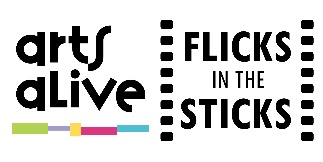 Dear Company,Please use this form to provide us with your details. We launch our new Menu in March each year. If you are successful, we will contact you in May/June to discuss booking requests. Please read our Terms & Conditions, available on our website, before applying. On our website you will find other documents useful for rural touring. Please do get in touch if you have any queries.  The Live Team IF YOUR SHOW IS BOOKED BY ARTS ALIVE, YOU AGREE THAT:You will pay at least industry standard (UKTheatre/ Equity/ITC) minimum salaries.  Companies will confirm this by signing the contract.You will have in place for the booking(s):current Public Liability Insuranceshow Risk Assessmentif applicable, DBS certificates in place for the booking(s). Companies will confirm this by signing the contractInformation on this form will be used to produce your contract and so must be accurate and up to date. Please inform us of any changes PRIOR TO CONTRACTING.Arts Alive will not be held responsible for matters arising from changes you make after contracts have been agreed I have read and understood the Arts Alive Company Terms & ConditionsPlease send completed forms with attachments to jules@artsalive.co.ukPlease do not send PDFs.If you would like to discuss this application form, please ring the Live Team on 01588 620883 Opt.1 Z:/Shared Drives/Arts Alive Shard Drive/21-22/Admin/Forms/Company Application Form BLANK 2022 (revised/approved CM 15-09-21) COMPANY INFORMATIONCOMPANY INFORMATIONCOMPANY INFORMATIONCOMPANY INFORMATIONCompany NameContact NameCompany AddressPhone (landline)Mobile numberEmail addressWebsiteFacebook Tag(s)Twitter Tag(s)Instagram Tag(s)Are you VAT Registered? Are you an Arts Council NPO?SHOW INFORMATIONSHOW INFORMATIONSHOW INFORMATIONSHOW INFORMATIONShow TitlePlease provide approx. 70 words of promotional copy for your showIs there anyone who MUST be credited in our marketing? e.g. author, photographer etc. If yes, please provide details.Is the show funded by Arts Council England?Target Audience Age(If stating e.g. “family” or “adults”, please also state an age range)(If stating e.g. “family” or “adults”, please also state an age range)(If stating e.g. “family” or “adults”, please also state an age range)Have you toured this show with other rural touring schemes? If Yes, please list them.Dates you are available/ or have pencilled in with Arts Alive? Do you tour your own lights?Do you tour your own PA / sound?If no to lights and PA, what are your minimum technical requirements at a venue? Is Blackout Required?Does the show include any Special Effects or effects / props that may affect the audience or the venue? If yes, please provide details and include these in your Show Risk AssessmentPerformance Space Needed (in metres) Width:Depth:Height to ceiling:Do you prefer/ need a stage?Layout preferredIf other, please specifyLength of get in time required (Includes set up, rehearsal, and statutory breaks as necessary)(Includes set up, rehearsal, and statutory breaks as necessary)(Includes set up, rehearsal, and statutory breaks as necessary)Length of get out time required Total show running time (including interval)Interval duration (mins)FEES AND COSTSFEES AND COSTSFEES AND COSTSFEES AND COSTSCost of one performance £££What discount do you offer for two or more performances booked with Arts Alive? Does the fee quoted include travel costs?If no, please give TOTAL cost (no estimates)£Does the fee quoted include accommodation costs?  (Please note: Arts Alive does not book accommodation or offer homestay, so you will need to make your own arrangements) (Please note: Arts Alive does not book accommodation or offer homestay, so you will need to make your own arrangements) (Please note: Arts Alive does not book accommodation or offer homestay, so you will need to make your own arrangements)Would you like venue promoters to provide refreshments?  If yes, please specify any dietary requirementsTotal number of cast + crewInternational companies – we pay via Paypal. Please provide your Paypal account details here:WORKSHOPSWORKSHOPSWORKSHOPSWORKSHOPSDo you offer workshops?If yes, please provide a brief description.What is the workshop fee? Maximum no. of participants?Age range of participants?Do workshops leaders have a current advanced DBS check?(Please note this is a requirement for safeguarding)(Please note this is a requirement for safeguarding)(Please note this is a requirement for safeguarding)MARKETING INFORMATIONMARKETING INFORMATIONMARKETING INFORMATIONMARKETING INFORMATIONMARKETING INFORMATION**PLEASE PROVIDE A GOOD QUALITY HIGH RESOLUTION IMAGE, SUITABLE FOR PRINTED AND DIGITAL PUBLICITY, WITH THIS APPLICATION** (NO TEXT PLEASE)**PLEASE PROVIDE A GOOD QUALITY HIGH RESOLUTION IMAGE, SUITABLE FOR PRINTED AND DIGITAL PUBLICITY, WITH THIS APPLICATION** (NO TEXT PLEASE)**PLEASE PROVIDE A GOOD QUALITY HIGH RESOLUTION IMAGE, SUITABLE FOR PRINTED AND DIGITAL PUBLICITY, WITH THIS APPLICATION** (NO TEXT PLEASE) Image attached Image attachedDropbox link for publicityYoutube trailer linkVimeo trailer linkIf your application is successful can you provide the following?(print costs must be included in your show fee and not charged separately) Deadline for print: at least 8 weeks before showIf your application is successful can you provide the following?(print costs must be included in your show fee and not charged separately) Deadline for print: at least 8 weeks before showA4 postersA5 flyersA4 postersA5 flyersA3 postersE-flyerForm completed byDate